4路2K HDMI + 1路千兆以太网 光端机规格书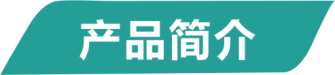 4路2K 高清HDMI光端机支持4路2K分辨率HDMI信号高速视频带宽加上一路千兆1G以太网。它实际上是一个利用单根光纤来延长4路HDMI信号，音箱，麦克风。用于与液晶屏通讯、摄像机云台，也可作为触模屏的远距离传输。低能耗，长距离，即插即用，兼容强，能实现更精确显示。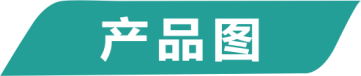 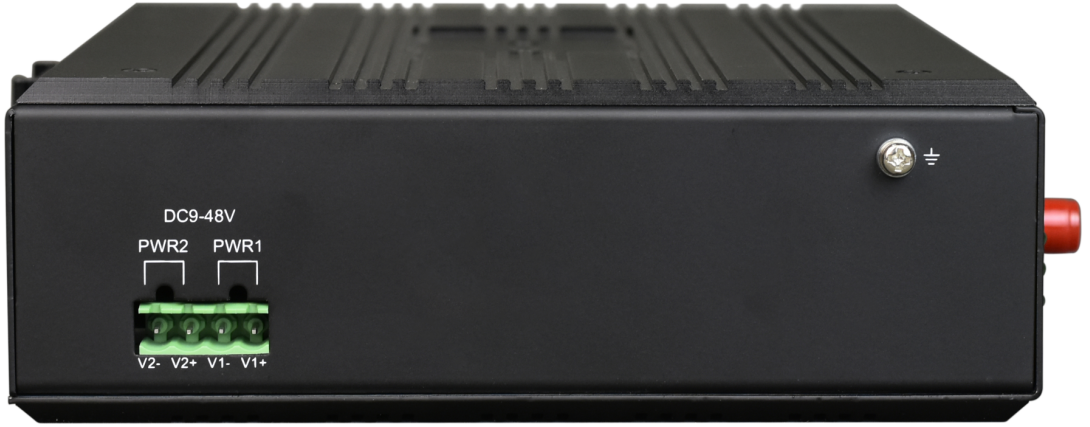 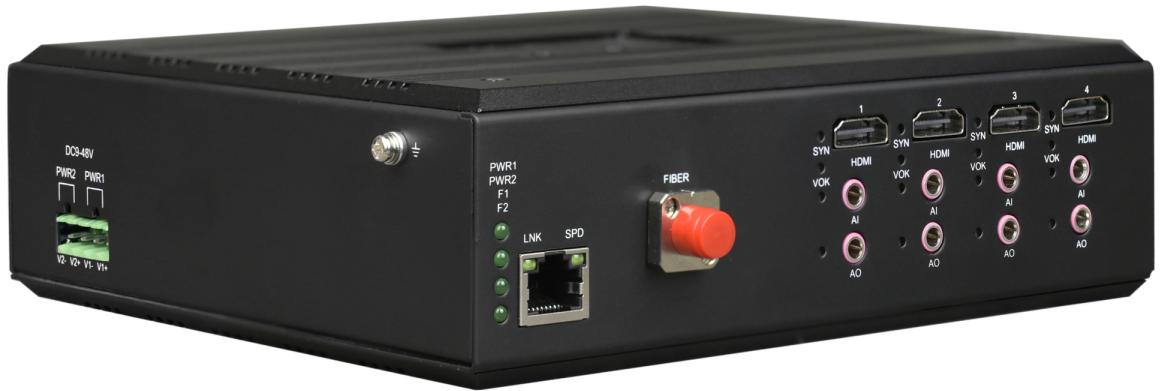 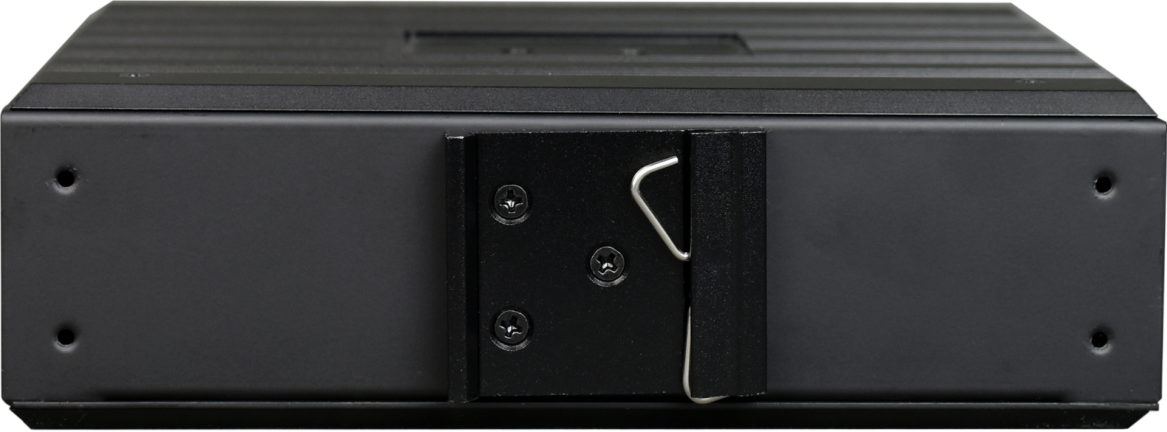 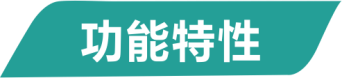 该设备配对使用， 本端视频信号输入，对端视频信号输出，可以配置成双向HDMI传输； 设备内部为模块化设计，在最多4路范围内可以任意配置输入与输出，比如2路双向HDMI； 符合HDMI1.3a标准，HDCP1.1协议。可以外接一路模拟音频，此时HDMI带内音频无效（选配）。自动识别和配置各种显示模式，最高分辨率到1080P60，往下兼容。单，多模光纤传输,最多可以传80KM。内置ESD保护电路，能有效防止静电损。现场安装:简单方便，即插即用,无需设置。视频视觉超低延迟；支持一路 10/100/1000Mbps以太网扩展（选配）;光纤传输，无需驱动、兼容任何系统，即插即用；支持宽范围9-48V交直流输入,支持内部隔离，冗余双电源输入,电源支持过载保护、防反接保护；符合工业四级电磁兼容性要求；超强防雷功能：防雷击，可抗感应高压，防浪涌等；无风扇高效散热，降低修复时间；IP40外壳防护等级，能够经受住恶劣环境的考验；DIN 35mm导轨式或壁挂式安装；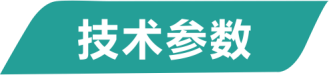 光纤部份 	光口：1
光纤：单纤光纤接口：FC波长：1310nm-1610nm单模无中继传输距离：0~80Km典型发射功率: 单模100uw — 0.93mwHDMI 接口                      音频接口                        信号电平：      0.5～4Vp-p输入/输出阻抗： 600Ω（非平衡或平衡）AD/DA位宽       24Bit采样频率        128K带宽：          20Hz～20KHz总谐波失真：	＜1%信噪比(SNR)： ＞85dB物理接口：		3.5mm10/100/1000M以太网接口                      协    议：符合IEEE 802.3ab，IEEE 802.3z速    率：10/100/1000M自适应，全/半双工自适应MAC地址表：可以学习4096个MAC地址物理接口：RJ45座 支持Auto-MDIX环境指标                    工作温度：-10℃—+60℃储存温度：-40℃—+85℃工作湿度：0%—95%（无凝结）MTBF：   ＞100,000小时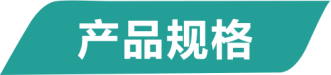 应用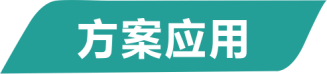 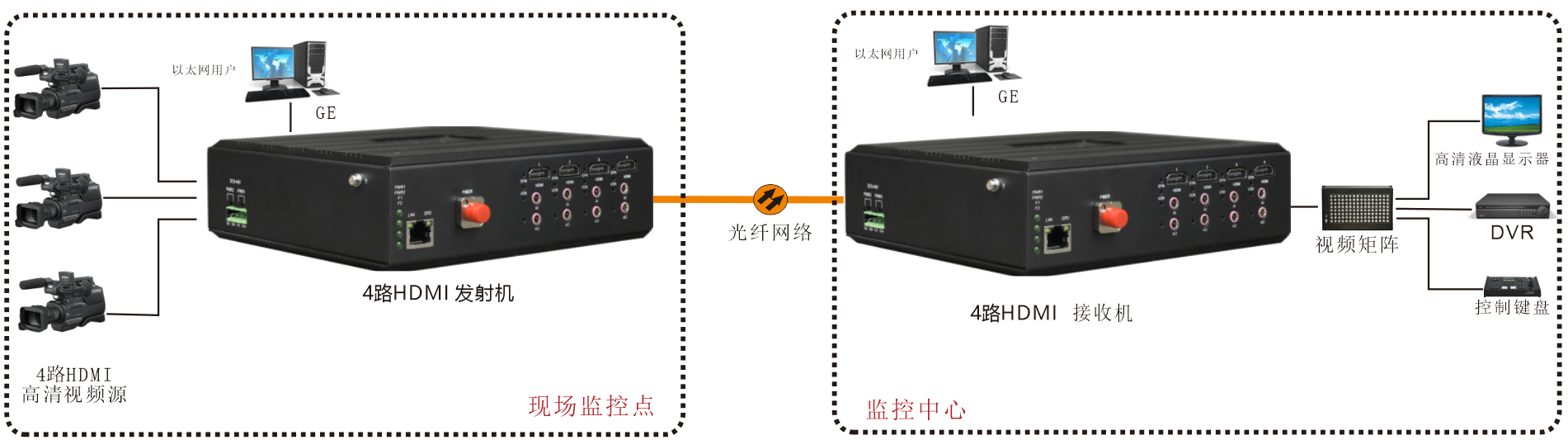 接口HDMI 母头标准HDMI1.2标准HDCP1.1颜色空间RGB, YCbCr 4:4:4 / 4:2:2, YUV 4:2:0分辨率1920*1080P601920*1080P501920*1080P301920*1080P251920*1080P241920*1080I601920*1080I501280*720P601280*720P50产品型号FCVH-H4G1产品功能描述在光纤上同时传送4路2K HDMI 信号 + 1路千兆以太网业务端口描述1个光纤接口；4路HDMI信号，1路千兆以太网电源冗余双电源输入DC9-48V/AC9-48V 过载保护：支持；反接保护：支持；冗余保护：支持接入端子：4芯5.08mm间距插入式端子产品尺寸133mm(长) x 120mm(宽) x 40.0mm(高)重量1.25Kg/台